ÉNONCÉ 1. À quel siècle les premiers téléphones sont-ils apparus ? ……………………………………………………………………………………………………………………………………………………2. Quelles évolutions majeures connaît le téléphone entre le modèle de Bell (1876) et celui de Socotel (1963) ?……………………………………………………………………………………………………………………………………………………………………………………………………………………………………………………………………………………………………………………………………………………………………………………………………………………………………………………………………………………………………………………………………………………………………………………………………………………3. Quelles sont les principales évolutions entre le modèle de Socotel (1963) et le smartphone d’aujourd’hui ?………………………………………………………………………………………………………………………………………………………………………………………………………………………………………………………………………………………………………………………………………………………………………………………………………………………………………………………………4. Selon toi, pourquoi les téléphones ont-ils évolué?………………………………………………………………………………………………………………………………………………………………………………………………………………………………………………………………………………………………………………………………………………………………………………………………………………………………………………………………5. Selon toi, quelle est la solution technique employée dans un smartphone?(coche la bonne réponse) Le système électrique. Le système mécanique. Le système électronique.Chapitre 10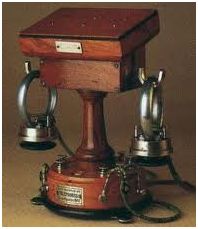 1. Comment un objet technique évolue-t-il ? Je me documente – page 218 Document 1 : 1876 : Le téléphone de Bell Document 2 : 1880 : Le téléphone d’Ader Document 3 : 1963 : Le téléphone Socotel S63 Document 4 : Aujourd’hui : le smartphone